MozambiqueMozambiqueMozambiqueSeptember 2027September 2027September 2027September 2027MondayTuesdayWednesdayThursdayFridaySaturdaySunday123456789101112Lusaka Peace Agreement1314151617181920212223242526Defense Force’s Day27282930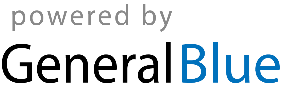 